Supplemental Table 1 Comparison of participants’ characteristics between those who included into this study and full cohort population.  Supplemental Table 2 Odds ratio of likelihood of behavioral problems stratified by child sex.  Univariate model was adjusted for age at SDQ (month). Multivariate model was adjusted for all the variates shown in the table and age at SDQ (month). Missing values were replaced by mean value (continuous variables) and by most frequent answer (categorical variables). * p < 0.050 ** p < 0.010, *** p < 0.005.Supplemental Table 3 Associated factors of child behavioral problems by multivariable regression analysis excluding participants with any missing values (N=1686).  Multivariate model was adjusted for all the variates shown in the table and age at SDQ (month). * p < 0.050, ** p < 0.010, *** p < 0.005Supplemental Figure 1 Selection of study participants.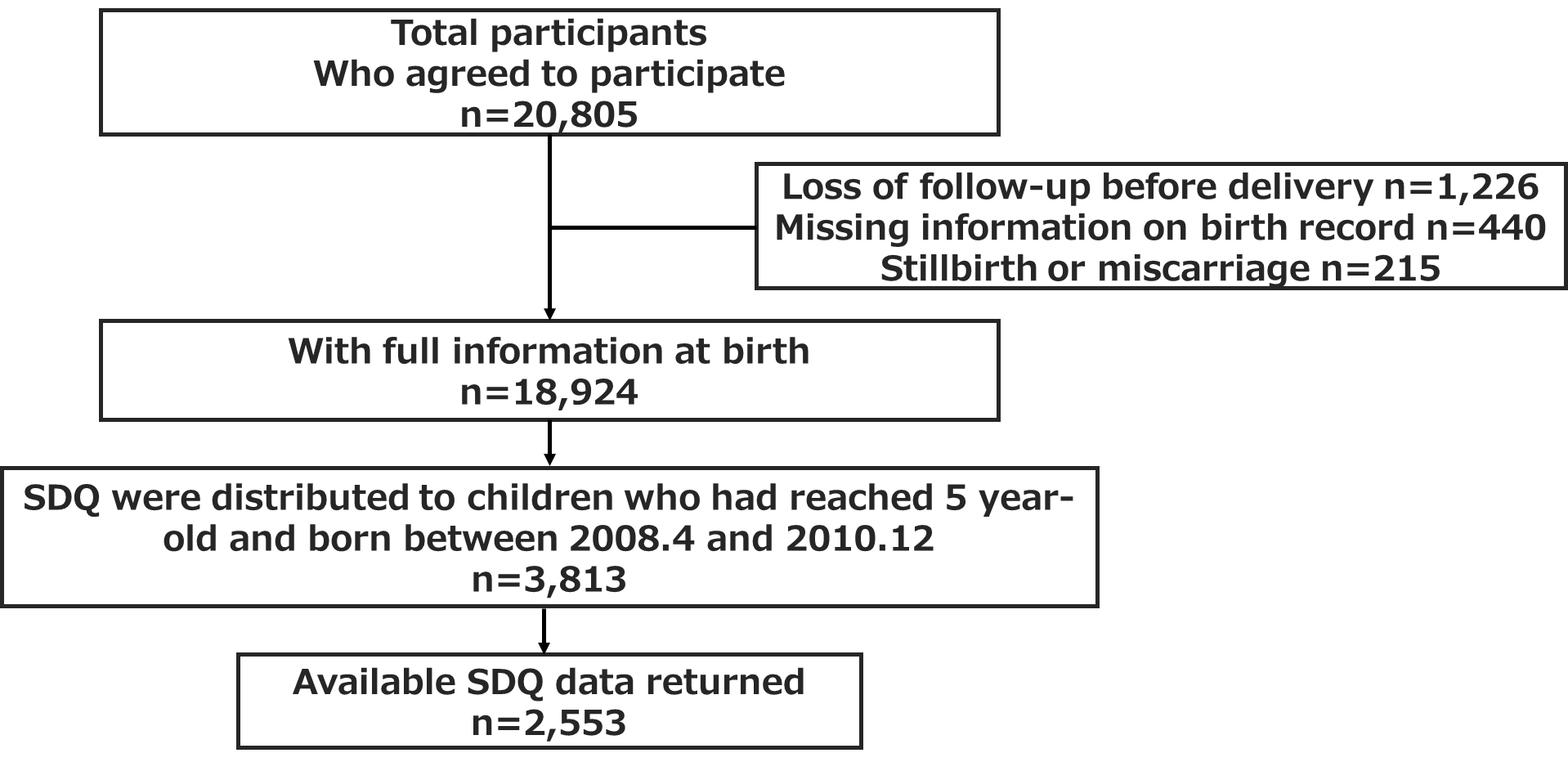 CharacteristicsThis study (n=2,553)Full population (n=18,131)N （%）or mean ± S.D.N （%）or mean ± S.D.Maternal age（years）30.9 ± 4.730.3 ± 4.8Paternal age（years）33.0 ± 5.632.1 ± 5.7Maternal pre-pregnancy BMI（kg/m2）Maternal pre-pregnancy BMI（kg/m2）21.1 ± 3.321.1 ± 3.3ParityPrimipara959 (37.6)7761 (42.8)ParityMultipara1310（51.3）6799 (37.5)ParityMissing284 (11.1)3655 (20.2)Maternal drinking during pregnancyYes271 （10.6）2019 (11.1)Maternal drinking during pregnancyNo2193 (85.9)15192 (83.8)Maternal drinking during pregnancyMissing89 (3.5)1004 (5.5)Maternal cotinine levels (ng/ml)≦ 0.21 (non-smokers)1210 (47.4)6040 (33.3)Maternal cotinine levels (ng/ml)0.22-11.48 (passive smokers)776 (30.4)6869 (37.9)Maternal cotinine levels (ng/ml)≧ 11.48 (active smokers)199 (7.8)2298 (12.7)Maternal cotinine levels (ng/ml)Missing368 (14.4)3008 (16.6)Maternal educationMiddle school87（3.4）937 (5.2)High School921（36.1）7548 (41.6)Community college, vocational school 1108（43.3）6990 (38.6)College or above 383（15.0）1860 (10.3)Missing54 (2.1)880 (4.9)Paternal educationMiddle school122（4.8）1333 (7.4)High School939（36.8）7188 (39.6)Community college, vocational school 611（23.9）4027 (22.2)College or above 815（31.9）4530 (25.0)Missing66 (2.6)1137 (6.3)Family income during pregnancy(million yen/year)< 3451（17.7）3420 (18.9)Family income during pregnancy(million yen/year)3-5952（37.3）6613 (36.5)Family income during pregnancy(million yen/year)5-8643（25.2）3751 (20.7)Family income during pregnancy(million yen/year)≧ 8186（7.3）1093 (6.0)Family income during pregnancy(million yen/year)Missing321 (12.6)3338 (18.4)Infant sexBoy1283（50.3）9143 (50.4)Gestational age (days)274 ± 11 274 ± 11Birth weight　（g）3014 ± 419 3039 ± 412Univariate OR (95% CI)Univariate OR (95% CI)Multivariate OR (95% CI)Multivariate OR (95% CI)BoysGirlsBoysGirlsMaternal age (year)≦ 251.3 (0.9, 1.9)2.1 (1.3, 3.3)***0.9 (0.5, 1.4)1.2 (0.6, 2.2)26-301.0 (0.7, 1.4)1.5 (1.0, 2.1)*0.9 (0.6, 1.2)1.3 (0.9, 20.)31-35ReferenceReferenceReferenceReference≧ 360.9 (0.6, 1.4)1.0 (0.6, 1.6)1.1 (0.7, 1.6)1.2 (0.7, 2.0)Paternal age (year)≦ 251.4 (0.9, 2.2)2.0 (1.2, 3.5)*1.1 (0.6, 2.0)1.3 (0.7, 2.7)26-301.2 (0.9, 1.7)1.3 (0.9, 1.9)1.1 (0.8, 1.7)1.0 (0.7, 1.6)31-35ReferenceReferenceReferenceReference≧ 360.9 (0.7, 1.3)0.7 (0.5, 1.1)0.9 (0.6, 1.4)1.4 (1.0, 2.0)Maternal BMI (kg/m2)< 18.50.7 (0.5, 1.1)1.1 (0.7, 1.6)0.7 (0.5, 1.1)1.0 (0.7, 1.5)18.5-25.0ReferenceReferenceReferenceReference25.0-30.01.3 (0.8, 2.1)1.1 (0.7, 1.6)1.2 (0.8, 2.0)1.1 (0.6, 2.0)≧ 301.8 (0.8, 4.1)1.9 (0.8, 4.4)2.2 (1.0, 4.9)2.2 (1.0, 5.0)ParityPrimipara1.2 (0.9, 1.5)1.5 (1.1, 2.0)*1.2 (0.9, 1.6)1.4 (1.0, 2.0)*MultiparaReferenceReferenceReferenceReferenceMaternal cotinine level (ng/ml)Maternal cotinine level (ng/ml)Maternal cotinine level (ng/ml)Maternal cotinine level (ng/ml)Maternal cotinine level (ng/ml)≦ 0.21 (non-smokers)ReferenceReferenceReferenceReference0.22-11.48 (passive smokers)1.2 (0.9, 1.6)1.1 (0.8, 1.5)1.1 (0.8, 1.4)0.9 (0.6, 1.2)≧ 11.49 (active smokers)1.9 (1.2, 2.9)**1.4 (0.8, 2.4)1.4 (0.9, 2.3)1.1 (0.6, 2.0)Maternal educationMiddle school2.6 (1.4, 4.9)***1.7 (0.8, 3.4)2.3 (1.2, 4.6)*1.4 (0.7, 3.0)High SchoolReferenceReferenceReferenceReferenceCommunity college, vocational school 0.8 (0.6, 1.0)0.7 (0.5, 1.0)0.9 (0.6, 1.2)0.8 (0.6, 1.2)College or above 0.6 (0.4, 1.0)*0.8 (0.5, 1.2)0.8 (0.5, 1.3)1.2 (0.7, 2.0)Family income during pregnancy (million yen/year)Family income during pregnancy (million yen/year)Family income during pregnancy (million yen/year)Family income during pregnancy (million yen/year)Family income during pregnancy (million yen/year)< 31.6 (1.1, 2.2)*2.3 (1.6, 3.3)***1.3 (0.9, 1.9)2.1 (1.4, 3.1)***3-5ReferenceReferenceReferenceReference5-80.8 (0.6, 1.1)0.9 (0.6, 1.3)0.9 (0.6, 1.2)0.9 (0.6, 1.4)≧ 80.6 (0.4, 1.1)0.6 (0.3, 1.2)0.8 (0.4, 1.6)0.7 (0.3, 1.5)Marital statusMarriedReferenceReferenceReferenceReferenceSingle parent1.8 (1.1, 2.8)**1.3 (0.8, 2.3)1.4 (0.8, 2.3)1.0 (0.5, 2.0)NOR of behavioral problems  (95% CI)Maternal age (year)Maternal age (year)Maternal age (year)≦ 252110.9 (0.6, 1.5)26-305631.0 (0.7, 1.4)31-35651Reference≧ 362611.1 (0.7, 1.6)Paternal age (year)≦ 251241.0 (0.6, 1.8)26-304611.2 (0.9, 1.7)31-35605Reference≧ 364960.9 (0.6, 1.2)Maternal pre-pregnancy BMI (kg/m2)< 18.52881.0 (0.7, 1.3)18.5-25.01228Reference25.0-30.01371.2 (0.8, 1.9)≧ 30331.6 (0.7, 3.6)Parity06741.5 (1.2, 2.0)***≧ 11012ReferenceMaternal cotinine level (ng/ml)Maternal cotinine level (ng/ml)Maternal cotinine level (ng/ml)≦ 0.21 (non-smokers)929Reference0.22-11.48 (passive smokers)6021.2 (0.9, 1.5)≧ 11.49 (active smokers)1551.7 (1.1, 2.6)*Maternal educationMaternal educationMaternal educationMiddle school661.8 (1.1, 3.2)*High School624ReferenceCommunity college, vocational school 7440.8 (0.6, 1.1)College or above 2520.8 (0.5, 1.2)Family income during pregnancy (million yen/year)Family income during pregnancy (million yen/year)Family income during pregnancy (million yen/year)< 33501.5 (1.1, 2.0)*3-5723Reference5-84850.7 (0.5, 1.0)*≧ 81280.8 (0.4, 1.3)Marital statusMarried1574ReferenceSingle parent1081.2 (0.8, 1.9)Child sexBoys8451.7 (1.3, 2.2)***Girls841Reference